Change Request
for the update of an External Code SetNote: this document is to be completed by parties that request to either add new codes or clarify the definition of existing codes or replace existing codes by new one(s) or expire existing codes in one of the External Code Sets used in ISO 20022 messages. All change requests conforming to this template that are received prior to the end of a quarter (31 March, 30 June, 30 September, 31 December) will be evaluated by the SEG and, if approved, incorporated in the following quarterly publication cycle of the External Code Sets (respectively, by end of May, August, November and February), unless otherwise specified by the SEG.Origin of the request:A.1	Submitter:A.2	Contact person:Person that can be contacted for additional information on the requestA.3	Sponsors:If the submitter acts on behalf of or has gained support from other organisations, groups, initiatives or communities, these should be listed as sponsors.Description of the change request:Specify the request type: creation of new code set, update of existing code set, deletion of existing code set.For the creation of a new code set or for updating an existing code set, also complete the table in section H below.  For the addition of new codes, all the details must be specified, including a proposed code, a proposed code name, a clear definition, and any other indications, such as an example or format to be published with the code set.Related External Code Set:For updating or deleting an existing code set, indicate the exact name of the code set as indicated in the External Code Sets documents on iso20022.org. For creating a new code set, indicate a proposed name for the new code set.A specific change request form must be completed for each code set to be updated.Purpose of the change:Background, business context, community of users interested by the change and expected benefits/savings.This section must explain why the existing code set needs to be changed. The reason for the update may be a business reason (e.g., evolution of market practice, or creation of new financial instruments), a technical reason (e.g., automation of the business process, or switch from a batch to a real time process), a regulatory reason (introduction, generally mandatory, of new rule/law) or the extension of the user community (newly identified business requirements). Urgency of the request:By default, valid change requests, subsequently approved by the SEG will be included in the following quarterly publication of External Code Sets, unless decided otherwise by the SEG.If there is a need to have the new version of the related code set published earlier, the reason for the urgency and the expected consequences of a delay should be described here. Acceptance of such an unscheduled publication is subject to approval by the SEG. Business examples:Provide examples illustrating usage of the code set and indicate messages where the code set may be used. The  purpose code will be used in the:pacs.009 (payment of charges message)trck.001/2/4 (note that business justification for the registration of these tracker messages is approved and submission will have in 2024).Please note that the purpose code  will also be used in the tracker APIs for which Swift will submit the resources for registration in 2024.SEG recommendation:This section will be completed by the SEG in charge of the related External Code Set. Comments: Approved with changes.Reason for rejection:DESCRIPTION OF THE CHANGE REQUESTName of the company, organization, group, initiative or community that submits the change request.SwiftA.2.1. First name, Last nameDominique ForcevilleA.2.2. Email addressdominique.forceville@swift.comA.2.3. Telephone0032 2 655 4948Swift communityRequest type: creation, update, deletionUpdateExternalPurpose1CodeOur request is to update the ExternalPurpose1Code list adding a new code DEBT. The name of this code is ‘Charges Borne By Debtor’ and the definition of the code is ‘Purpose of payment is the settlement of charges payable by the debtor in relation to an executed customer credit transfer.’The DEBT purpose code can be used by the sender of a payment with the purpose of reimbursing charges that were payable by the debtor and that had not been pre-paid via the underlying customer credit transfer payment. This new code will allow the charge requestor (creditor of the payment including the new code) to unambiguously identify such payments and improve the automated reconciliation process (i.e. link the payment to the camt.106/MT 191 that was sent to reclaim the charges) that today is not working well namely as related reference is not provided.The purpose code FEES (payment of fees – payment of fees/charges) is seen as too generic to cover our request.From a Swift GPI point of view, the tracker would be able to provide more accurate reporting identifying all payments of charges that are stil in “flight”.See more details in section FThe code should be available by November 2024.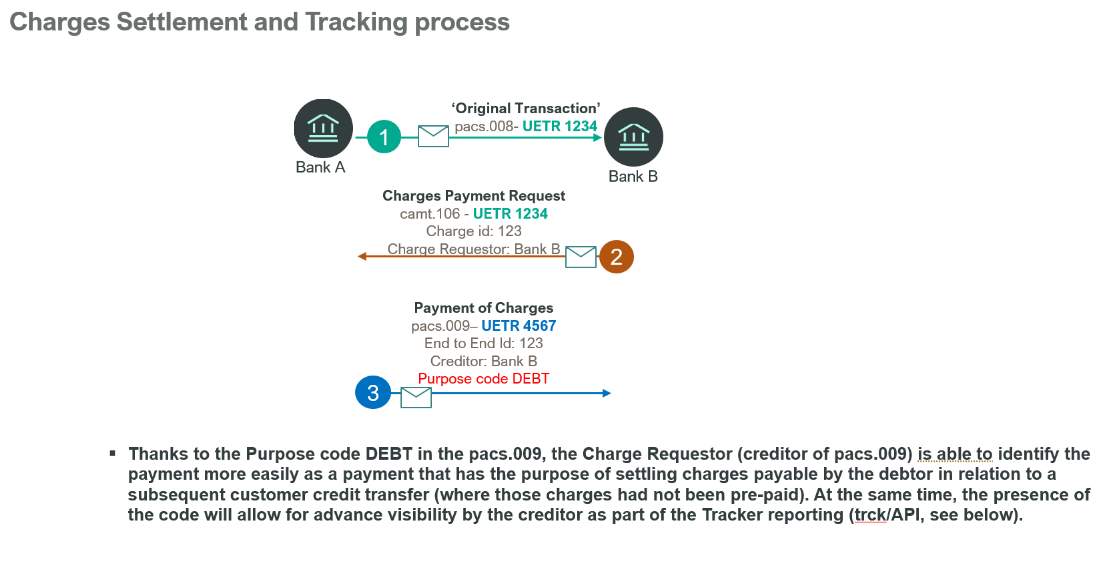 AcceptAcceptXTimingNext possible quarterly releaseNext possible quarterly releaseXUrgent requestUrgent requestRejectTypeCode ValueCode NameCode DefinitionReplaced ByAdditional InformationUpdate (addition of purpose code)DEBTCharges Borne By Debtor‘Purpose of payment is the settlement of charges payable by the debtor in relation to an underlying customer credit transfer.’N/ASee section F